Hai partecipato al bando Servizio Civile Universale 2019 e sei stato giudicato “IDONEO NON SELEZIONATO” ma vorresti partire?La Fondazione Giuseppe Tovini sta cercando proprio te.Abbiamo bisogno di una volontaria da inserire nel posto vacante nel nostro progetto 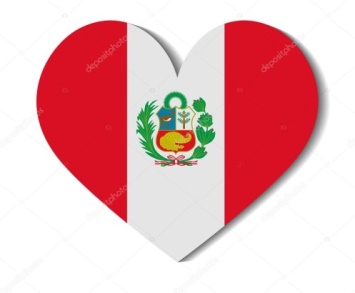 in PERÙ, a Victor Raul (Trujillo) presso la Comunidad Laical “Casa della Gioventù”https://www.focsiv.it/wp-content/uploads/2019/08/PROG_Caschi-Bianchi-PERU-Socio-educativo-2019-FONTOV-VICTOR-RAUL.pdfAttività extrascolastiche per contribuire a diminuire l’abbandono scolastico.Attività volte a migliorare le relazioni intra-familiari.Promozione di attività di animazione e partecipazione comunitaria. Chiamaci allo 030 302581/030 318051  oppure scrivici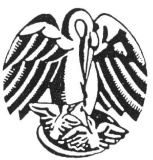 a  cooperazione@fondazionetovini.it 